Academic Directory  								        Updated 01-10-19 OFYE/ASCLocationPhoneEmailBeth Giroir, Executive Director of Student SuccessLEE 106B25930elizabeth.giroir Academic Success CenterLocationPhoneEmailBrooke Harrington, Associate DirectorLana Rodriguez, Asst Director & Transfer Coord   Pennie Babin, Administrative Assistant   Francine Prudhomme, Admin Coordinator   Sapha Richard, Administrative Assistant Reko Hargrave, Academic Counselor Adriana Joseph, Academic Counselor Jason Delahoussaye, Academic Counselor Rachel B. Sam, Academic Success Coach Kelee Roddy, Academic Counselor The Learning Center Jami Rush, Coordinator   TLC DeskLEE 114BLEE 114GLEE 114LEE 115LEE 116LEE 110ALEE 114ELEE 114GLEE 202LEE 114FLEE 204BLEE 204A268462205926836254322568826511250132126229011254342650926583brooke.harringtonlanapenniefrancinesapharhargraveadriana.josephjasondrachelboguillekeleejami.rush Office of the First-Year ExperienceLocationPhoneEmail Dana Bekurs, Associate Director TBA, Interim Assistant Director   Stacy Matthews, Administrative Coordinator   TBA, Instructional Support Program Mgr Ericka Haynes, Student Success Associate Christine Williams, Student Success Associate Jackie Robeck, Professor Jessica White, First-Year Experience TBA, First-Year Experience InstructorLEE 106FLEE 106BLEE 106LEE 106HLEE 203ALEE 203CLEE 203HLEE 203ELEE 203G254242159426599290082285222851265472159529011danastacy.matthewserickacwilliamsrobeckjlwhite University CollegeLocationPhoneEmailBobbie Decuir, Dean  Whitney Kidder, Administrative AssistantRyan Teten, Associate DeanGail Bonhomme, Associate DeanSue Ann Ozbirn, Assistant DeanCarol Polito, College AdvisorDECL 104DECL 104DECL 104 DECL 104DECL 104DECL 104268292682925253217722525121773bobbiewhitneydrryantetengab1601ozbirncpolito College of the ArtsLocationPhoneEmailGordon Brooks, Dean Michael McClure Associate Dean Lori D. Crain, Assistant Dean/Advising Coordinator  Debra Leno, Executive Assistant  Amy Wickenheiser, Administrative AssistantJLF 205JLF 206JLF 202JLF 205JLF 2022622421425214262622421426gbrooksmcclureloriddfl1023ajw2123School of Architecture and DesignThomas Sammons, Director  Susan Cook, Administrative AssistantJLF 128JLF 1292622521341tsammonssoadSchool of Music and Performing ArtsJonathan Kulp, Director  Sarah Choi, Administrative Assistant  Ashley Bastida, Administrative Coordinator   Jennifer Taylor, Administrative AssistantANG 120ANG 120ANG 120JLF 203C26016260162515726357kulpmusicbastidajennifermtVisual ArtsJohn Hathorn, Interim Department Head  Tracey Gamache, Administrative AssistantJLF 310JLF 3102605626056john.hathorntlg6018 B. I. Moody III College of Business             AdministrationLocationPhoneEmailBret Becton, DeanLise Anne Slatten, Interim Assoc Dean for Academic Pgms Shirley Sam, Executive Assistant to the DeanMarisa Collins, Engagement & Outreach Student Services Jill Lemaire, Assist Dean-Student Services, Advising CoordTaylor Bourgeois, Academic Advising CoordinatorPat Green, Administrative AssistantBob Viguerie, Associate Dean for Executive &   Graduate Programs, MBA Director  Jan Byrd, Administrative AssistantMX 226MX 226MX 226MX 226MX 236MX 236MX 236MX 328MX 328264912906426492268652620526491214882611926119brett.bectonlaslattenshirleymarisajlemairetbourgeoispgreenmbadirectormbaAccountingSuzanne Ward, Department Head Pam Meyers, Asst Dept Head/Adv. Coord Jena Johnson,  Administrative AssistantMX 335CMX 301MX 335 262182603826218spwardpam0202jena.johnsonEconomics/FinanceCary Heath, Department Head Julie McNulty, Administrative AssistantMX 326AMX 3262666226662caryjulie.mcnultyManagementMark Smith, Interim Department Head   Shannon Lasseigne, Administrative AssistantMX 243MX 2432608726087mxs2356C00209652Marketing and HospitalitySuzanne Ward, Department Head Sharon Stinson, Administrative AssistantMX 332MX 3322621826347spwardstinson  College of EducationLocationPhoneEmailNathan Roberts, DeanCindy Duhon, Assistant Dean/Advising CoordinatorPaula Montgomery, Associate Dean Tiffany Taylor, Executive Assistant to the DeanStudent Services:Jolie Burley, Administrative CoordinatorTBA, Administrative AssistantMDD 114MDD 105MDD 102MDD 114MDD 105MDD 105210262667926716266782668121241nrobertscduhonpmontgomeryttaylorjburleyCurriculum and InstructionPeter Sheppard, Department Head Ann Voge, Administrative Assistant MDD 301MDD 3012151426405pas3457ann   Educational Foundations and LeadershipRobert Slater, Department Head  Pat Langlinais, Administrative AssistantPicard 255Picard 2572526426680ros6279planglinaisKinesiologyDavid Bellar, DirectorShayne Stevenon, Administrative Assistant Christopher Landry, AdvisorBOUR 124BBOUR 123BBOUR 123B262822661826618dmb1527c00423483cxl4662Teacher Clinical ExperiencesDavid Beard, Director Patricia Thompson, Administrative AssistantSOULIERSOULIER262-1066262-1067dbeardpxt4663 College of EngineeringLocationPhoneEmailMark Zappi, DeanAhmed Khattab, Interim DeanCorinne Dupuy , Assistant Dean Marilyn Boutte, Administrative Assistant Debbie Monteleon, Administrative AssistantJim Lee, Asst. Dean (GR)Burke Huner, Asst. Dean (UG)LaShaun Bordelon, Outreach CoordinatorRebecca Doucet, Director of DevelopmentMichelle Foreman, Coll. Resource CoordMDSN 106MDSN 103MDSN 103MDSN 107MDSN 106CLR     244MDSN 241MDSN 107MDSN 103MDSN 10626686261662120826685265632535426565258882671322991zappikhattabcdupuymarilynbdebbiemjleebhunerlashaunRebecca.doucetmdf1213Civil EngineeringKenneth McManis, Department Head Sharon Hall, Administrative AssistantMDSN 260MDSN 2602651225847kmcmaniscivilChemical EngineeringRafael Hernandez, Department Head Elaine Strickland, Administrative AssistantMDSN 217DMDSN 217A2606226562rhernandezestricklandElectrical EngineeringMagdy Bayoumi, Acting Department Head Barbara Reed, Administrative AssistantMDSN 248MMDSN 248B2536526568mab0778bsr2337Industrial TechnologyShelton Houston, Department Head          Molly Guidry, Administrative AssistantCLR 255CLR 2552696826968shelton.houstonmollygrasMechanical EngineeringAllan Barhorst, Department Head       Linda LaFleur, Administrative AssistantCLR 320ECLR 3202673126517allan.barhorstlindaPetroleum EngineeringFathi Boukadi, Department Head Connie Deville, Administrative AssistantMDSN 126MDSN 1262655526555fboukadiconstance.deville College of Liberal ArtsLocationPhoneEmailJordan Kellman, Dean Pearson Cross, Associate DeanCarolyn Dural, Assistant Dean & Advising Coord Debbie Olivier, Administrative AssistantSally O Donlon, Assistant Dean Susan R. Moreau, Administrative Coordinator HLG 101HLG 101HLG 101HLG 101HLG 104AHLG 101262192616226219262192296326219kellmanpearsoncduraldaoliviersallyosrmoreauCommunicationLucian Dinu, Head          Laura Whisnant, Administrative AssistantB 101CB 101A2610326102dinulaurawCommunicative Disorders (Speech Pathology & Audiology)Nancye C. Roussel, Head    Roxie Guillory Harris, Administrative AssistantB 236CB 2362672126727ncrousselrharrisCriminal JusticeDavid Khey, Head               , Administrative AssistantMO 104MO 1012125926540dkheyEnglishDayana Stetco, Head Monique Foreman, Administrative AssistantShelley Ingram, Assistant Department Head Felicia Brown, Administrative AssistantJonathan Goodwin, 1st year FreshmanHLG 221HLG 221HLG 266HLG 221HLG 3242690726906255042691025489dxs7118yxs1429singramfeliciajonathan.goodwinHistory/Geography/PhilosophyChad Parker, Head Rose Lutz, Administrative AssistantHLG 554HLG 5542690026900chparkerrlutzHumanitiesLisa Graley, CoordinatorHLG 26125456lrgraleyModern LanguagesCaroline Huey, Head Regina LaBiche, Administrative AssistantHLG 453HLG 4532681126811chueylabicheMoving Image ArtConni Castille, Assistant DirectorHLG 13829006connicastillePolitical ScienceRick Swanson, Head                     , Administrative AssistantMO 111MO 1122616526171swansonpolsPsychologyCheryl Lynch, Head Lori Jean Kinney, Administrative AssistantG 214G 2132659626597clynchpsycdeptSociology/AnthropologyDeann Kalich, Head Jacob Stelly, Administrative AssistantMO 220MO 2202604426044deannkalichJacob.stellyChild & Family StudiesJanice Weber Danielle Hunt, Administrative AssistantCLR 348CLR 3482609621232jgw5171dlh2166 HonorsLocationPhoneEmailJulia Frederick, Director  Renauda Helaire, Administrative Assistant   Ryan Winters, Academic Advising Coordinator   Jason Suire, Administrative CoordinatorMary Ellen StegallJUDI 205JUDI 206JUDI 205JUDI 202JUDI 2012670026700212022120921016juliarenaudaryan.wintersJason.suireMaryellen College of Nursing & Allied Health ProfessionsLocationPhoneEmailMelinda Oberleitner, Dean  Lisa Broussard , Associate Dean Pamela Matthews, Administrative AssistantVLW 202VLW 204VLW 202268082561126808melinda.oberleitnerlisabroussardpmb7629Department of Allied Health Anita Hazelwood, Department Head Marisstella Stella Mercier, Administrative AssistantPre-Dental Hygiene AdvisorJason Delahoussaye, CounselorDieteticsTBA, Director  Rhonda Richard, Administrative Assistant VLW 207EVLW 207BLEE 204AHH 121HH 11725901259012126226577ach6163mdm5182jasondrrichardBSNDeedra Harrington, Coordinator  Carol Darbonne, Administrative AssistantVLW 201VLW 2012561225613deedracarol.darbonneContinuing Nursing Ed. Robbie Stefanski, Coordinator Kerri Boudreaux, Administrative AssistantVLW 302VLW 3302564826682robbiekerri.boudreauxMSN Helen Hurst, Coordinator Charlotte Fondal, Administrative AssistantVLW 307BVLW 3072563525601helenhurstcharlotte.fondalNursing  TBA, Dept. Head  & Associate to Dean Phyllis Crochet, Administrative Assistant VLW 203AVLW 203D2565425611Phyllis.crochetRN to BSN On-Line ProgramApryl Roussell , Academic Advisor                             Andrea Laxey, Academic Advisor                               VLW 216CVLW 216D2280022988                                 aprylandrea.laxeyStudent ServicesMichelle Weaver, Director Cheri Domengeaux, Advisor/Counselor  Laynee Poirrier, Administrative AssistantVLW 254BVLW 254AVLW 25425604(email only)851-5604mweavercherilaynee.poirrierHealth Information ManagementAnita Hazelwood, Director Maristella Stella Mercier, Administrative AssistantVLW 503BVLW 207B2663325901hazelwdmdm5182 Ray P. Authement College of SciencesLocationPhoneEmailAzmy S. Ackleh, DeanCarl Richter, Interim Associate Dean  Ashok Kumar, Associate Dean     Lee Price, Assistant Dean Grace Bouillion Impastato, Executive Assistant  TBA, Administrative Assist CoordinatorPilar Eble, Development OfficerOLVR 201     OLVR 201OLVR 201OLVR 201      OLVR 201OLVR 201Development Ofc26986229772690525721290132698629063acklehrichterashokpriceleegracebpilarBiology       Paul Leberg, Dept. Head	 Sondra Meyers, Administrative Assistant Pegge Alciatore, Assistant Dept. Head Jenny Thibodeaux, Administrative Assistant Stacy Porter, Administrative CoordinatorVLW 402VLW 402ABLD 108BLD 108BLD 1082663726626252342522826748leberg  sdm7944palciatorejennytsap5207ChemistryThomas Junk (Yunk), Dept. Head Ginger Broussard, Administrative AssistantMY 202MY 2022673526734thomas.junkgingerComputing and Informatics, School ofHenry Chu, Interim Director (CMIX) Shelly Goodeaux, Administrative Coordinator (CMIX)Nian-Feng Tzeng, Associate DirectorMichael Totaro, Associate DirectorNona Istre, CMPS CoordinatorSonya Hsu, INFX  CoordinatorAnthony Maida, Graduate Coor. (CACS) Nancy Franks, Graduate Admin. Asst. Shari Hinkel, Administrative AssistantRobert Minvielle, Sr. Systems AdminTroy Leger, Sr. Systems AdminOLVR 222OLVR 222BOLVR 354OLVR 203OLVR 222COLVR 206 OLVR 355OLVR 307OLVR 214OLVR 301OLVR 222F2630926768263042569726608216672630826338261472677921147chushellygtzengmiketnonasonyahsuasm6678nll8550sharirobert.minvielletroy.legerGeosciences, School ofEric Ferré, Director Nadean Bienvenu, Administrative AssistantBrian Schubert, GEOL Coordinator Pauline Greene, Administrative AssistantDurga, Poudel, ENVS Coordinator Nadean Bienvenu, Administrative AssistantHH 336HH 323HH 315HH 329HH 308HH 323266472664726967264682616326647eric.ferrenadeanschubertgreeneddpoudelnadeanMathematicsBruce Wade, Department Head Glenda Broussard, Administrative AssistantRoss Chiquet, Assistant Department HeadJames Kimball, Freshman Math DirectorArturo Magidin, Graduate Coordinator Susan Cavel, Administrative AssistantMDD 217MDD 217MDD 213AMDD 213BMDD 455MDD 217251732517226708252902670626702bruce.wadeglendarchiquetjkimballmagidinsusan.cavelMilitary Science Program/ROTC Captain (CPT) Alexander L. Bowling  262-3358rotcPhysicsNatalia Sidorovskaia, Department Head  Todd Henry, Administrative AssistantBRS 213BRS 1032627426691nastodd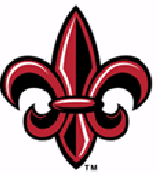 